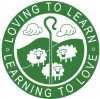 Harting CofE Primary School Admissions Information Applying for a Place at the School Being situated close to the Hampshire border, we currently take pupils both from West Sussex and from Hampshire.  Please contact the school to discuss your own particular situation. Visits from prospective pupils’ families are welcomed. Parents may express their preference for any school. If you live outside the catchment area and you wish to choose Harting C of E Primary School, it would be helpful if you contact the school to ensure that we are aware of your application. Admission to year groups further up the school is often possible, depending on pupil numbers.  You are welcome to contact the school for an informal discussion (01730 825388 or email office@harting.w-sussex.sch.uk).  During long school holidays, there is usually additional contact information on the front page of the school website to help those who move into the area over the summer.Harting School admissions are generally arranged by the West Sussex Admissions team.  During the Autumn term, the window for application for reception places for the following September is announced.  The deadline is usually in January.If you have any queries please contact the Pupil Admissions team: Pupil Admissions Office Centenary House 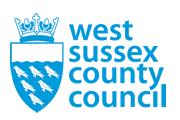 Durrington Lane Worthing West Sussex BN13 2QB Phone: 0845 075 1007 Email: admissions.south@westsussex.gov.uk  